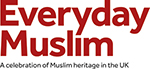 Task sheet use Source 3b: Black Muslims in BritainThe Old Kent Road Mosque is officially known as The Muslim Association of Nigeria (MAN). It was established in the UK in February 1961 as a branch of MAN in Nigeria by a group of Nigerian students.The focus of the founding fathers was to encourage brotherly relations and Islamic social interaction among Muslim students of Nigeria most of whom were of the Yoruba people from South-Western and North-Central Nigeria. They were concerned to identify themselves as Muslims, while at the same time pursuing western education.Look at source 3b. Describe the scene in the picture of MAN._______________________________________________________________________________________________________________________________________________________________________________________________________________________________________________________________________________________________________________________________________________________________________________________Where are most of the people from who go to Old Kent Road Mosque (MAN)?      ___________________________________________________________________________Who started the mosque?______________________________________________________________________________________________________________________________________________________When did the mosque first open?___________________________________________________________________________Discuss and write down an explanation why it was important for the Nigerian students to form the MAN organisation._______________________________________________________________________________________________________________________________________________________________________________________________________________________________________________________________________________________________________________________________________________________________________________________